БАШТЕЧКІВСЬКА  СІЛЬСЬКА  РАДА РІШЕННЯ22.12.2021  р.                                     с.Баштечки                                         № 15-17/VIIІПро Програму  розвитку цивільного захисту на території Баштечківської сільської ради на 2022-2024 рокиВідповідно до п. 22 частини 1 статті 26 Закону України „Про місцеве самоврядування в Україні”  Баштечківська сільська рада вирішила:Затвердити Програму розвитку цивільного захисту на території Баштечківської  сільської ради на 2022-2024 роки    (додається).          2.При формуванні місцевого бюджету на 2022 рік передбачити кошти  на виконання зазначеної Програми.          3.Контроль за виконанням даного рішення покласти на комісію з питань  фінансів, бюджету, планування  соціально-економічного розвитку, інвестицій та міжнародного  співробітництва.Сільський голова                                                           Сергій МЕЛЬНИКЗАТВЕРДЖЕНОрішенням  сесії Баштечківської сільської ради від 22.12.2021 року № 15-17/VIIIПрограмарозвитку цивільного захистуна території Баштечківської  сільської ради на 2022-2024 рокис.Баштечки 2021 рікПаспортПрограми розвитку цивільного захисту на території Баштечківської  сільської ради на 2022-2024 роки.Загальні положенняОптимальним варіантом розв’язання проблеми цивільного захисту населення і території громади від надзвичайних ситуацій техногенного та природного характеру є реалізація державної політики у сфері захисту населення і територій від надзвичайних ситуацій шляхом системного здійснення першочергових заходів щодо захисту населення і територій від надзвичайних ситуацій з використанням ресурсів підприємств та інших джерел фінансування, не заборонених чинним законодавством.Програма являє собою узгоджений з ресурсами, виконавцями і термінами реалізації комплекс заходів, виконання яких передбачається з таким ступенем деталізації, який вважається доцільним з урахуванням пріоритетних напрямів розвитку і спрямованих на створення правових, фінансових, економічних, організаційно-господарських та інших умов розвитку системи цивільного захисту, запобігання і реагування на надзвичайні ситуації.Актуальність проблеми забезпечення безпеки населення і територій від наслідків надзвичайних ситуацій природного характеру зумовлена тенденціями зростання шкоди територіям та населенню, що спричиняються небезпечними природними явищами: підтопленнями, ураганами, буревіями, сильними опадами, обледенінням.На виконання ст.19.п.2 Кодексу цивільного захисту України необхідно передбачати кошти на організацію робіт з ліквідації загрози та наслідків надзвичайних ситуацій на території громади, а також радіаційного, хімічного, біологічного, медичного захисту населення включаючи всебічне життєзабезпечення евакуйованого населення та постраждалих внаслідок надзвичайних ситуацій.Мета ПрограмиМетою прийняття даної програми є вирішення комплексу завдань щодо попередження виникнення надзвичайних ситуацій техногенного та природного характеру, забезпечення життя та здоров'я людей, мінімізація матеріальних і фінансових витрат від впливу надзвичайної ситуації та економічних затрат у період ліквідації надзвичайної ситуації та її наслідків, підвищення рівня техногенного захисту об'єктів підвищеної небезпеки, стабільного соціально- економічному розвитку громади та покращення інвестиційного клімату.Завдання ПрограмиПравовою основою для визначення завдань і заходів Програми є Конституція України, чинне законодавство у сфері цивільного захисту та інші акти законодавства.Актуальними є завдання забезпечення безпеки населення і територій від наслідків надзвичайних ситуацій, що спричиняються небезпечними природними явищами: підтопленнями, зсувами, ураганами, буревіями, сильними опадами,градом,	обледенінням,	а	також	виконання	комплексу	організаційних, управлінських та практичних заходів, зокрема:здійснення захисту населення і територій від надзвичайних ситуацій;запобігання виникненню надзвичайних ситуацій;реагування на надзвичайні ситуації та їх ліквідацію. Зазначені заходи реалізуються шляхом:оповіщення та інформування органів місцевого самоврядування та населення;укриття людей у захисних спорудах цивільного захисту;здійснення евакуаційних заходів;інженерного захисту територій;медичного захисту людей;радіаційного і хімічного захисту людей та майна;навчання населення діям у надзвичайних ситуаціях;моніторингу і прогнозування надзвичайних ситуацій;створення страхового фонду документації з питань цивільного захисту;забезпечення техногенної та пожежної безпеки;реєстрації потенційно небезпечних об’єктів, об’єктів підвищеної небезпеки та потенційно небезпечних ділянок територій, ідентифікації та декларування безпеки об’єктів підвищеної небезпеки;управління діями та координування суб’єктів залучених до запобігання або ліквідації надзвичайних ситуацій, через пункт управління в надзвичайних ситуаціях;організації життєзабезпечення постраждалого населення;проведення аварійно - відновлювальних робіт;відшкодування шкоди та надання допомоги особам, які постраждали внаслідок надзвичайної ситуації.Розв’язання проблем, визначених Програмою, та реалізація основних заходів цивільного захисту потребує залучення бюджетних коштів.Координація та контроль за виконанням Програми   Виконання Програми здійснюється шляхом реалізації завдань основними та безпосередніми учасниками Програми. Контроль за виконанням завдань здійснюється  постійною комісією сільської ради  з  питань    земельних  відносин, природокористування,   планування  території,  будівництва,  архітектури,  охорони  пам’яток, історичного  серидовища  та  благоустрою.Секретар сільської ради                                                      Ольга СТЕПАНЮКЗаходи ПрограмиФінансування ПрограмиОбсяги фінансування Програми встановлюються під час затвердження сільського бюджету на відповідний рік з урахуванням конкретних завдань та реальних можливостей бюджету.Фінансування Програми здійснюється за рахунок коштів сільського бюджету в межах фінансового ресурсу та інших джерел фінансування, не заборонених законодавством. Координація та контроль за виконанням ПрограмиВиконання Програми здійснюється шляхом реалізації завдань основними та безпосередніми учасниками Програми. Контроль за виконанням завдань здійснюється  постійною комісією сільської	ради з  питань  фінансів, бюджету,  планування  соціально -  економічного  розвитку, інвестицій  та  міжнародного  співробітництваСекретар сільської ради                                                 Ольга СТЕПАНЮК1Ініціатор розроблення ПрограмиБаштечківська сільська  рада2Підстава розроблення ПрограмиЗакон України «Про місцевесамоврядування в Україні», чиннезаконодавство в частині цивільного захисту населення3Розробник ПрограмиБаштечківська сільська рада4Співрозробники ПрограмиВиконком Баштечківської сільської ради 5Відповідальний виконавецьВиконком Баштечківської сільської ради6Учасники ПрограмиСільський голова, виконком сільської ради, старости сіл громади,  відділ освіти, культури,молоді та спорту Баштечківської сільської  ради, 7Терміни реалізації програми2022-2024 роки№ з/пЗаходиХто організовуєХто залученийТермінпроведення1.Здійснення заходів згідно окремих планів та програм щодопроведення робіт з  виконання відновлювальних робіт з ліквідації наслідків при пропуску талих вод під час весняного паводкуВиконком сільської радилютий- квітень2.Забезпечення виконання заходів з запобігання розповсюдженню епідемійВиконком сільської радиПротягом року3.Організація та керівництво відновлювальними роботами з ліквідації  наслідків  надзвичайних ситуацій (буревії, буреломи, підтоплення територій, пожежі тощо). Надання допомоги потерпілому населенню згідно окремих програм Виконавчий     комітет,  старости   сілВиконавчий комітет  сільської ради, залучені установи та організації в разі необхідностіПротягом року4.Забезпечення навчання з питань цивільного захисту посадових осіб місцевого самоврядуванняВиконком сільської радиОрганізації та установи сільської радиПротягом року5.Забезпечення взаємодії звідділом з надзвичайнихситуацій УманськоїРДА, іншими органамивиконавчої владирайону, які забезпечуютьреалізацію державноїполітики у сферіцивільного захисту,щодо виконання завданьцивільного захистуБаштечківськасільська рада,виконавчийкомітет сільськоїрадиЗалученіорганізаціїПротягом  року6.Виконання заходів  згідно окремих планів тапрограм щодопроведення робіт зочищення від снігу дорігта території, ліквідаціїнаслідків стихійноголихаВиконком сільськоїради,  підприємстваЛистопад -березень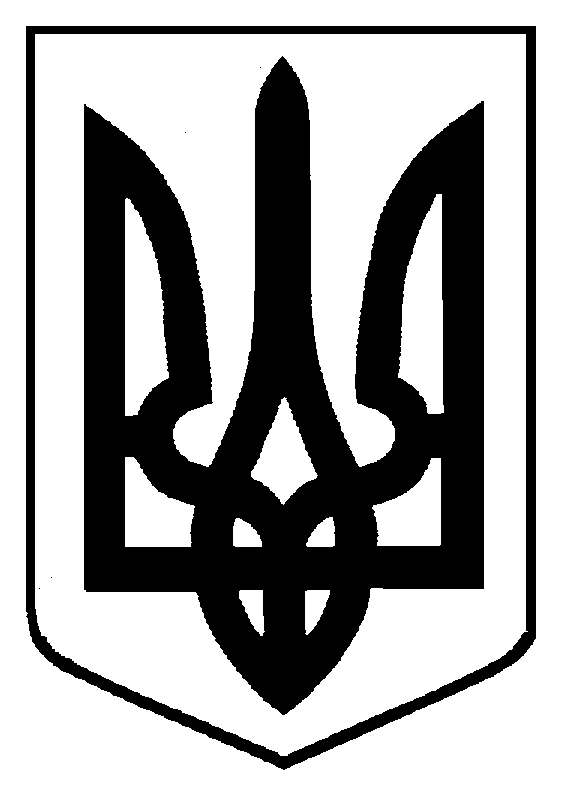 